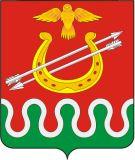 Администрация Юрьевского сельсоветаБоготольского районаКрасноярского краяПОСТАНОВЛЕНИЕ16.10. .               с.Юрьевка                                                                   № 25-пО внесении изменений в постановление  от 23.05.2012  № 20-п «Об утверждении видов, условий, размеров и порядка выплат стимулирующего характера, в том числе критерии оценки результативности и качества труда работников муниципальных бюджетных  учреждений культуры»В соответствии со статьей 12 Трудового кодекса Российской Федерации,  статьей 15 Федерального закона от 06.10.2003 № 131-ФЗ «Об общих принципах организации местного самоуправления в Российской Федерации»,  Приказом министерства культуры Красноярского края от 08.12.2009  №136 «Об утверждении видов, условий, размера и порядка выплат стимулирующего характера, в том числе критериев оценки результативности и качества труда работников краевых государственных бюджетных и казенных учреждений культуры и образования, подведомственных министерству культуры Красноярского края», Решением Юрьевского сельского Совета депутатов от 17.05.2012 № 23-82 «Об утверждении Положения о  системах оплаты труда работников  муниципальных  учреждений Юрьевского сельсовета»,  руководствуясь Уставом Юрьевского сельсовета Боготольского района Красноярского краяПОСТАНОВЛЯЮ:1. Внести в Постановление  администрации Юрьевского сельсовета от 23.05.2012 №20-п «Об утверждении видов, условий, размеров и порядка выплат стимулирующего характера, в том числе критерии оценки результативности и качества труда работников муниципальных бюджетных  учреждений культуры» следующие изменения:В Приложении к Постановлению:в разделе 1 п.2.4. абзац первый исключить;в разделе V  исключить пункт 1.1. 2.  Опубликовать настоящее Постановление  в  газете « Земля боготольская»3.  Разместить на официальном сайте администрации Боготольского района в сети Интернет  www.bogotol-r.ru.4.   Возложить контроль за исполнением Постановления на главного бухгалтера Сидоренко Г.А..5. Постановление вступает в силу в день, следующий за днем его официального опубликования и распространяется на правоотношения, возникшие с 1 октября  2014  года.Глава администрации Юрьевского сельсовета:                                                         А.В.Белов.